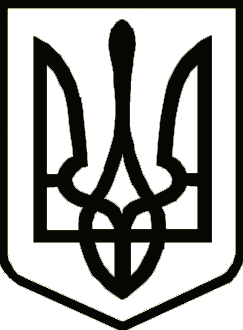 УКРАЇНАЧЕРНІГІВСЬКА ОБЛАСНА ДЕРЖАВНА АДМІНІСТРАЦІЯУПРАВЛІННЯ КАПІТАЛЬНОГО БУДІВНИЦТВАН А К А Звід 14.02.2020р.           Чернігів                                                                  №  31Про встановлення норм витрат палива з 01 лютого 2020 рокуЗ метою дотримання пунктів 1.11, 2.1.5 і 3.1.1 Норм витрат палива і мастильних матеріалів на автомобільному  транспорті, затверджених наказом Міністерства транспорту  України від 10 лютого 1998 року № 43Наказую:Затвердити норми витрат списання палива службових автомобілів:для легкового автомобіля ГАЗ 31105, державний номер СВ3263АК у розмірі 11,8 літрів бензину на 100 км пробігу;для легкового автомобіля VOLKSWAGEN PASSAT, державний номер СВ0957СВ у розмірі  6,9 літрів бензину на 100 км пробігу;для легкового автомобіля PEUGEOT 301  державний номер СВ7467ВО у розмірі  5,4 літрів бензину на 100 км пробігу (згідно висновку від 18.12.2019 № 1/30948-2 ДП «Державний автотранспортний науково-дослідний і проектний інститут» (ДП»Державтотрансдіппроект»));для легкового автомобіля RENAULT SANDERO  державний номер СВ2051СВ, СВ2052СВ, СВ2054СВ, СВ4169СА у розмірі  5,5 літрів бензину на 100 км пробігу ( згідно сертифікату ПАТ «Рено Україна» відповідності завершеного колісного транспортного засобу від 12.08.2019);для легкового автомобіля DAEWOO NEXIA державний номер СВ1366ВМ у розмірі  8,2 літрів бензину на 100 км пробігу та 10,25 літрів газу на 100 км пробігу (1:1,25).Затвердити додаткові норми витрат палива для автомобілів згідно з додатками. Призначити провідного інженера з транспорту відділу адміністративно-господарської, організаційної роботи та інформаційного забезпечення Дяченка М.В. відповідальним  за  застосування норм витрат пального та своєчасне надання звітів про використання службових автомобілів до відділу фінансового забезпечення. У разі відсутності (відпустка, лікарняний, тощо) провідного інженера з транспорту обов’язки покладаються на начальника відділу адміністративно-господарської, організаційної роботи та інформаційного забезпечення Ключника В.С.Вважати таким, що втратив чинність, наказ від 28.02.2014 №11/1.Даний наказ ввести в дію з 01 лютого 2020 року.Контроль за виконанням наказу залишаю за собою.        В.о.начальника                                                                            С.М.Майко                                                         Наказ довести до відома: начальника відділу адміністративно-господарської, організаційної роботи та інформаційного забезпечення Ключника В.С., провідного інженера з транспорту Дяченка М.В., начальника відділу фінансового забезпечення-головного бухгалтера Середу С.М., головного спеціаліста відділу фінансового забезпечення Циндер О.О.